Приложение 1к распоряжению администрациимуниципального района «Город  Людиново и Людиновский район»от _________№_______Нестационарные объекты (гаражи/сараи) расположенные на земельном участке с кадастровым номером 40:28:030208:1320 в районе снесенных домов №5,7,9 по ул. Трудовые Резервы в г. Людиново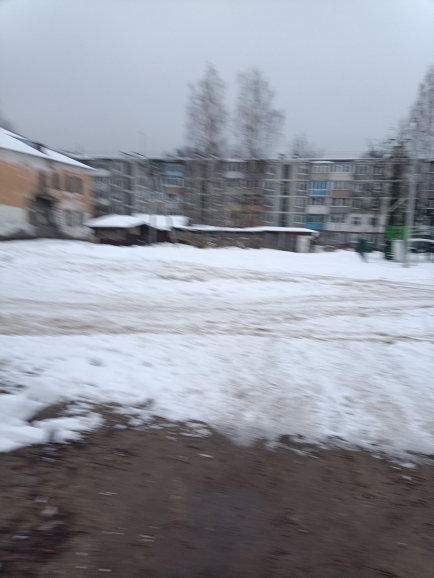 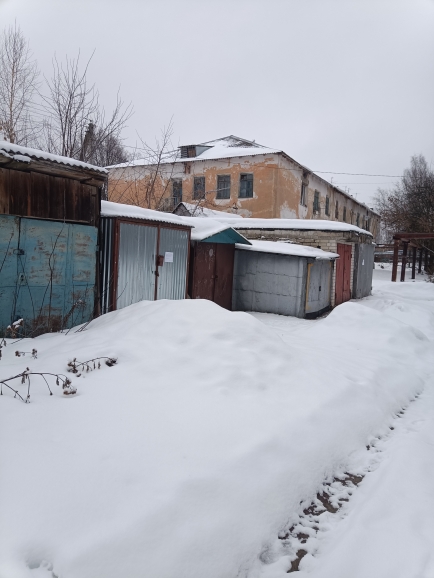 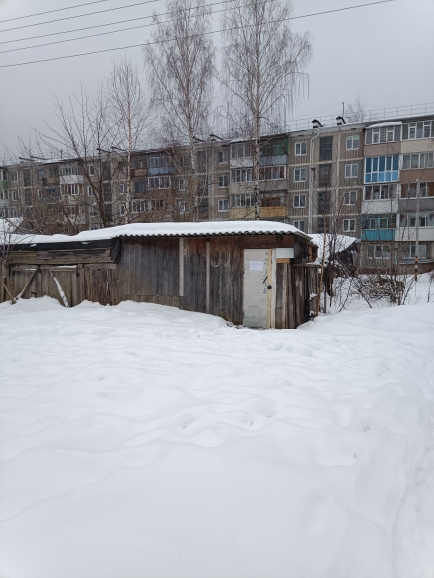 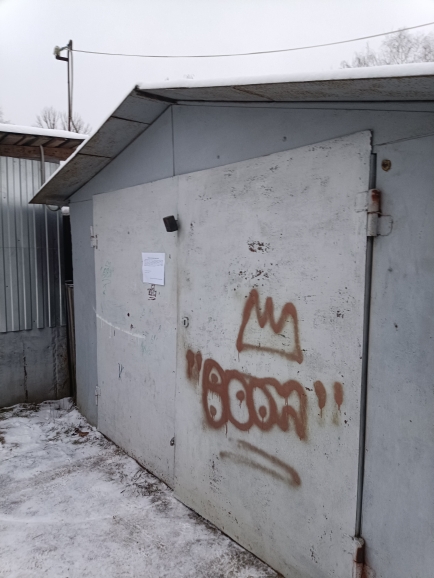 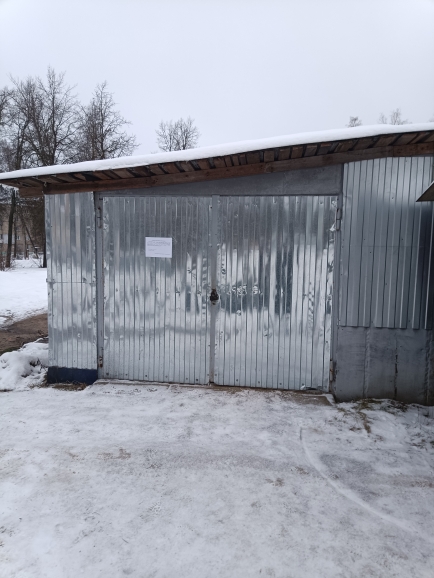 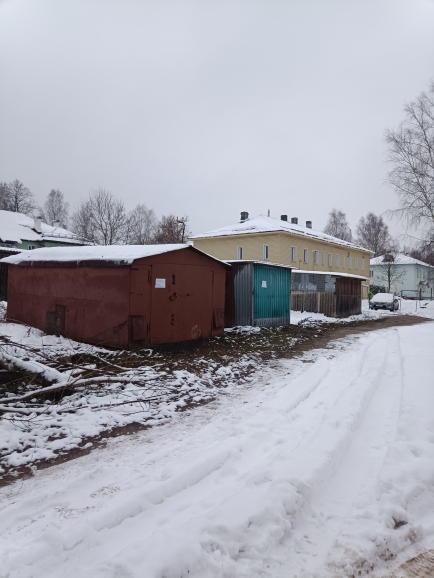 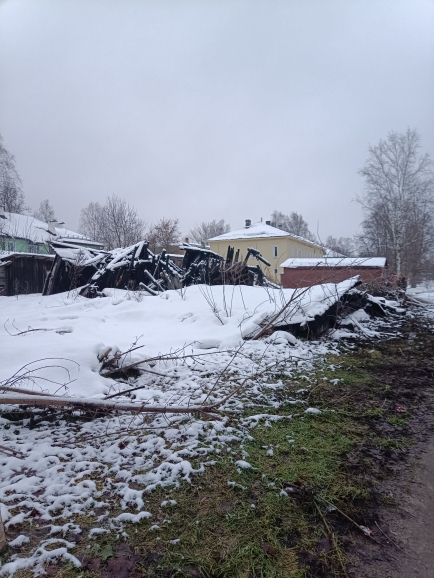 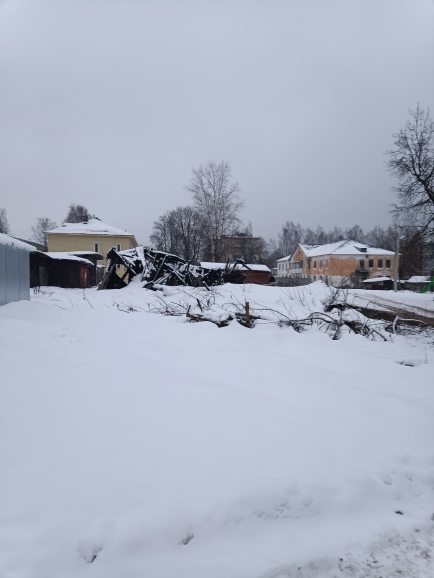 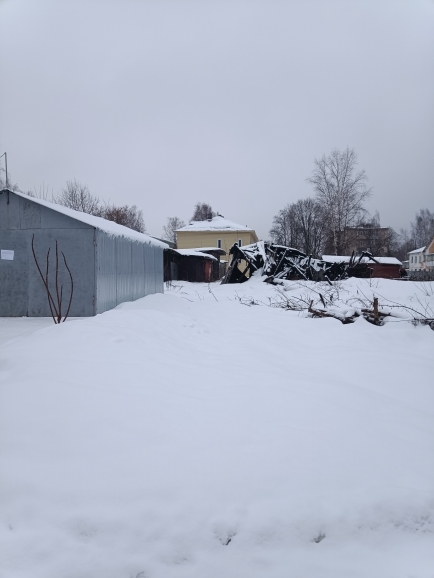 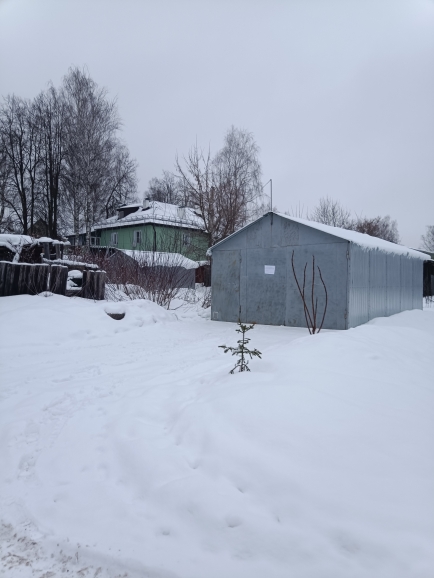 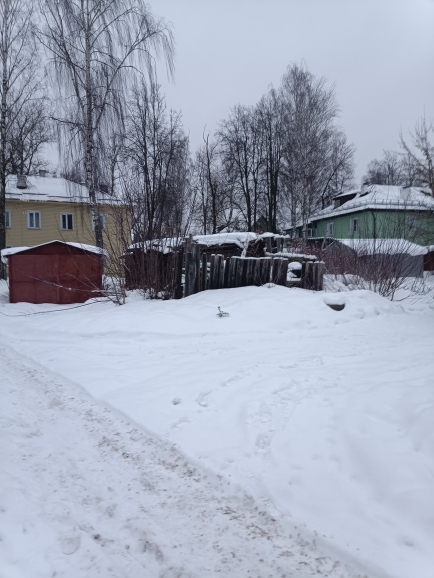 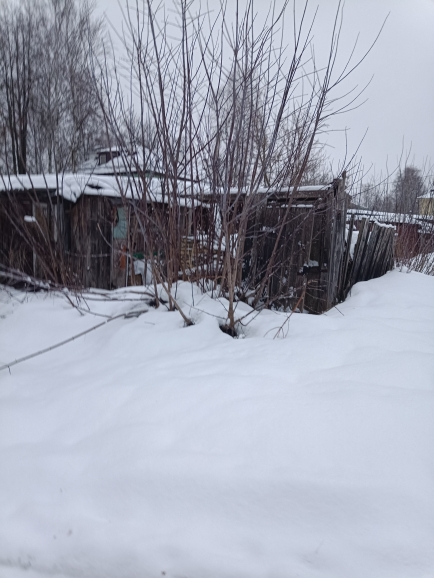 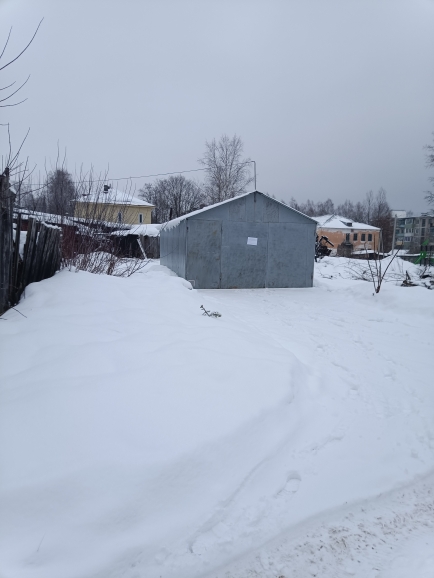 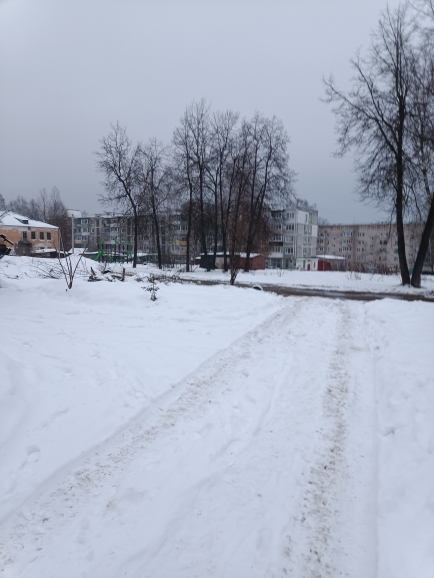 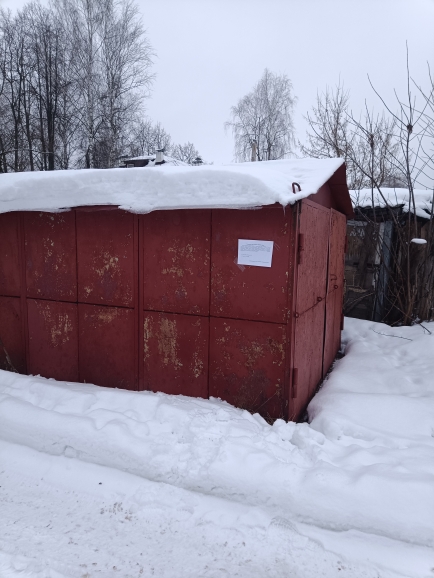 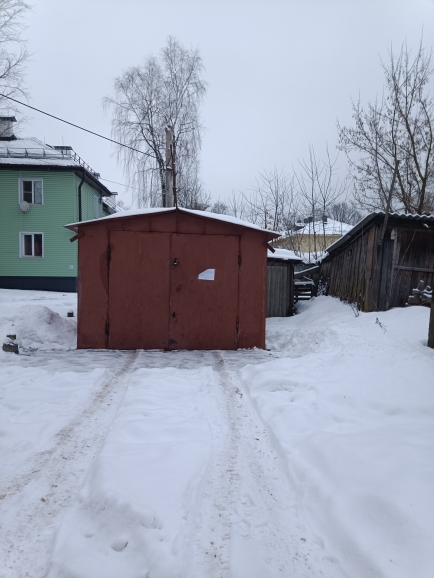 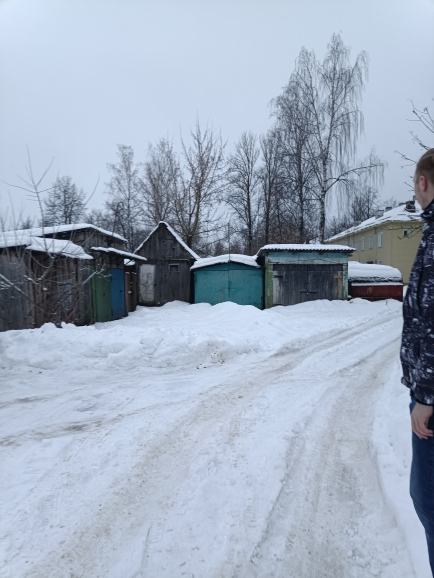 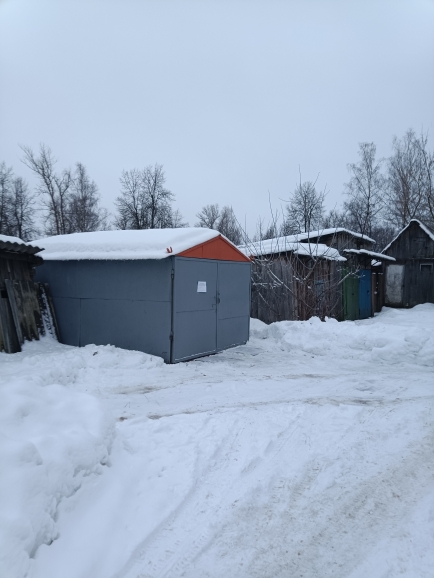 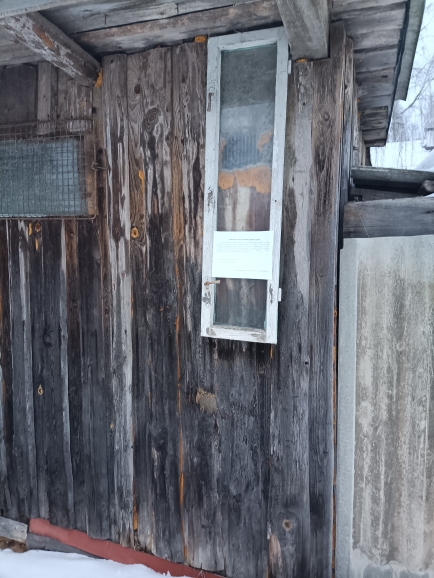 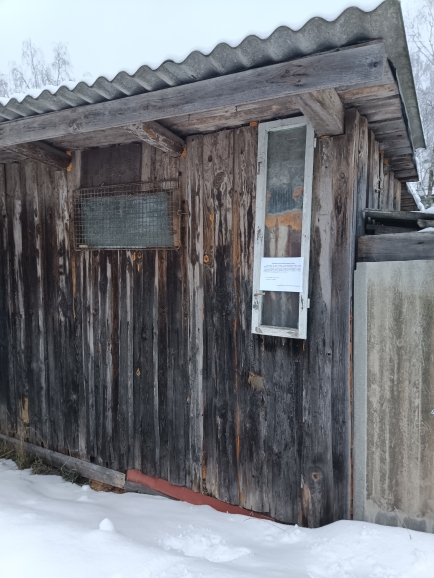 